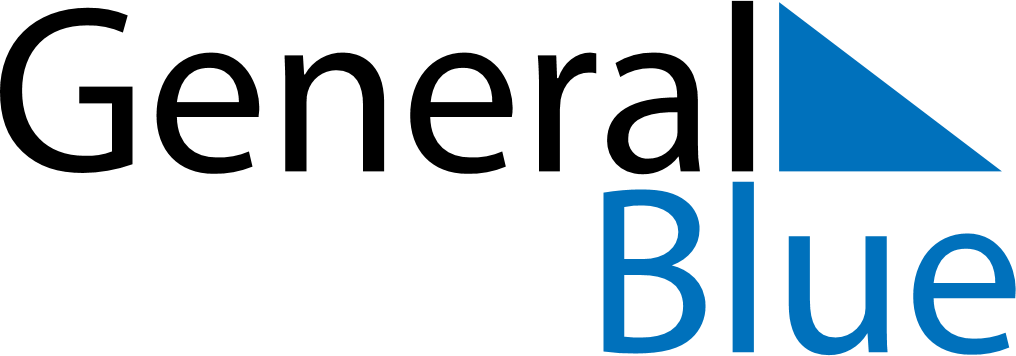 January 2019January 2019January 2019January 2019PhilippinesPhilippinesPhilippinesSundayMondayTuesdayWednesdayThursdayFridayFridaySaturday123445New Year’s Day67891011111213141516171818192021222324252526First Philippine Republic Day2728293031